关于召开解析住建部《危险性较大的分部分项工程安全管理规定》的会议通知南昌市建筑业协会［2018］1号文 各有关单位：       2018年3月，住房和城乡建设部发布关于《危险性较大的分部分项工程安全管理规定》（37号令）（以下简称《规定》），于2018年6月1日起施行，为帮助广大建筑企业深刻理解和掌握《规定》，规范我省危大工程安全管理，切实管控建筑施工重大安全风险，提升在建项目安全生产的管理水平，有效防范和遏制各类安全事故的发生。我会拟定于9月12日在南昌召开关于解析住建部《危险性较大的分部分项工程安全管理规定》的公益会议，本次会议特邀国务院安委会专家、国家安全生产专家组施工组副组长陈大伟教授，为大家解读国家最新建筑施工安全政策、要求，以及如何系统的构建建筑施工安全生产系统等，现将有关事宜通知如下：       一、会议组织       主办单位： 南昌市建筑业协会       指导单位： 南昌市城乡建设委员会南昌市建筑行业安全管理监督站承办单位：广联达科技股份有限公司          南昌市第三建设工程有限责任公司       二、会议内容       1、专家深度解析《危险性较大的分部分项工程安全管理规定》；       2、施工企业如何系统构建低风险状态建筑施工系统的方法和技术；       3、建筑工程安全业务管理全景图及整体解决方案分享交流。       三 、参会人员要求          建筑施工、勘察设计、监理等企业的总经理、总工程师、副总工程师、生产副总、工程部经理、安全总监等；       四、会议时间、地点       1、会议时间：2018年9月12日14:00--17:30       2、会议地点：江西泰耐克国际大酒店2楼水晶厅(红谷滩新区新府路28号 ，1号地铁线秋水广场站D出口)       五、其他事项       1、联系人及电话：市建协：赵 铁 堆  13177816566  广联达：赵 彦 鹏  15979742131        2、本次会议不收取费用，请各单位按照“参会人员要求”，将报名回执表于9月9日前发至261588726@qq.com，便于会议资料准备。（报名回执表见附件）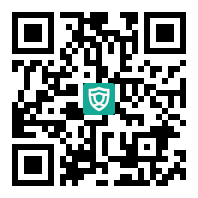 南昌市建筑业协会2018年8月15日参会报名回执表【扫描二维码报名】请于2018年9月10日前发送回执到261588726@QQ.com或扫描二维码报名序号单    位姓  名手  机职  务12345